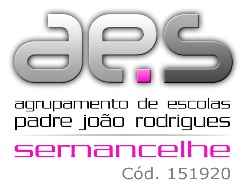 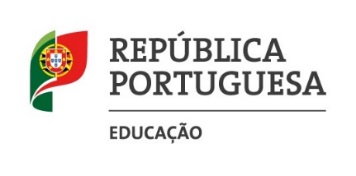 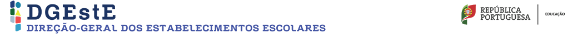 EXERCÍCIO DO DIREITO DE AUDIÊNCIA PRÉVIACódigo da Bolsa de Emprego Público	Código de candidatoNome do candidato:Carreira 	Categoria 	Área de atividade  	O(a) Candidato(a)Em:Deferimento	Indeferimento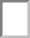 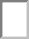 Fundamentação da decisãoO JúriEm: